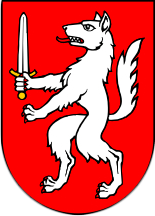 GRAD GOSPIĆOBRAZLOŽENJE PRIJEDLOGA I. IZMJENA PRORAČUNA GRADA	GOSPIĆA ZA 2023. GODINUProračun Grada Gospića za 2023. godinu i projekcije za 2024. i 2025. godinu usvojilo je Gradsko vijeće Grada Gospića na sjednici održanoj 9. prosinca 2022. godine, a objavljen je u „Službenom vjesniku Grada Gospića“ broj 16/22.Člankom 45. Zakona o proračunu („Narodne novine“ broj 144/21, u daljnjem tekstu: Zakon) propisano je da se izmjenama i dopunama proračuna mijenja isključivo plan za tekuću proračunsku godinu, da se izmjene i dopune proračuna sastoje se od plana za tekuću proračunsku godinu i sadrže opći i posebni dio te obrazloženje izmjena i dopuna proračuna.U skladu s odredbama članka 45. Zakona sačinjen je prijedlog I. izmjena Proračuna Grada Gospića za 2023. godinu.Tijekom proračunske 2023. godine utvrđeno je da su nastupile promjene u Proračunu te je stoga potrebno, u skladu sa Zakonom, uravnotežiti proračunske prihode i rashode, preraspodijeliti rashode i planirati novonastale projekte. Ovim izmjenama i dopunama predlažu se izmjene plana na stavkama prihoda i rashoda sukladno izmijenjenim okolnostima i poslovnim događajima u tijeku 2023. godine, osigurava se izvršavanje neophodnih rashoda i planiraju projekti za koje su osigurani novi izvori.SAŽETAK RAČUNA PRIHODA I RASHODAUvođenjem eura kao službene valute u Republici Hrvatskoj od 0. siječnja 2023. godine, prema Uputama Ministarstva financija sažetak Proračuna Grada Gospića za 2023. godinu planiran je i u kunama i u  eurima dok su preostali dijelovi Proračuna planirani u eurima.Prihodi Proračuna za 2023. godinu predloženim izmjenama smanjuju se za 257.150 € (1.937.497 kn), odnosno 1,07% u odnosu na plan, te sada iznose 23.710.437 € (178.646.287 kn). Rashodi Proračuna ostaju nepromijenjeni, odnosno u iznosu od 25.243.967 € (190.200.669 kn).SAŽETAK PRIMITAKA I IZDATAKAPrimici Proračuna za 2023. godinu predloženim izmjenama povećavaju se za 257.150€ (1.937.497 kn), odnosno 12,90% u odnosu na plan, te sada iznose 2.255.956 € (16.997.500 kn), a izdaci ostaju nepromijenjeni, odnosno ostaju u iznosu od 658.357 € (4.960.391 kn).SAŽETAK PRENESENOG VIŠKA/MANJKA PRETHODNIH GODINASažetak prenesenog viška/manjka prethodnih godina ostaje nepromijenjen.OPĆI DIOA. Račun prihoda i rashodaUkupni Prihodi poslovanja (razred 6) smanjuju se za 257.150 € (1.937.497 kn), odnosno 1,07% u odnosu na plan, te sada iznose 23.437.339 € (176.588.630 kn):Prihodi od poreza (skupina 61) - ostaje nepromijenjeno.Pomoći iz inozemstva i od subjekata unutar općeg proračuna (skupina 63): kompenzacijske mjere, sredstva za održavanje i izgradnju cesta, ŽUC, pomoći za decentralizirane funkcije, predškola, javni radovi, sredstva temeljem prijenosa EU sredstava za projekte: Korak prema jednakosti, U zagrljaju zdrave prehrane, Zapošljavanje žena na području Gospića, Shema školskog voća i povrća, Rekonstrukcija gradske školske športske dvorane, Izgradnja montažnog skladišta za Crveni križ, Izgradnja malonogometnog igrališta, Dogradnja i opremanje Dječjeg vrtića Pahuljica u Gospiću, Razvoj infrastrukture širokopojasnog interneta za područje Grada Gospića, Grada Otočca i Općine Plitvička jezera, RAISE Youth projekt, Dječja i sportska igrališta,  Nabava komunalne opreme, kapitalne pomoći iz državnog proračuna temeljem prijenosa EU sredstava te sredstva pomoći proračunskih korisnika od nadležnih i nenadležnih proračuna - ostaje nepromijenjeno.Prihodi od imovine (skupina 64): naknade za korištenje javnih površina, zatezne kamate iz obveznih odnosa, naknada za korištenje prostora elektrana, zakup poslovnog prostora, prihodi po ugovoru o pravu služnosti DTK, prihodi od spomeničke rente, prihodi od zakupa poljoprivrednog zemljišta - ostaje nepromijenjeno.Prihodi po posebnim propisima (skupina 65): prihodi od prodaje državnih biljega boravišne pristojbe, pristojba za izdavanje lokacijske i građevinske dozvole, vodni doprinos, komunalna naknada, komunalni doprinos, doprinos za šume - smanjuju se za 257.150 € u odnosu na plan, te sada iznose 1.769.145 €.Prihodi od upravnih i administrativnih pristojbi, pristojbi po posebnim propisima i naknada skupine 66: prihodi proračunskih korisnika koji pružaju usluge - ostaje nepromijenjeno.Prihodi skupine 68: kazne, upravne mjere i ostali prihod koji se odnose na troškove prisilne naplate i na kazne - ostaje nepromijenjeno.Prihodi od prodaje nefinancijske imovine (razred 7)  - ostaje nepromijenjeno.Tabela br. 1. Planirani prihodi po skupinama za 2023. godinu u €Rashodi poslovanja (razred 3) u 2023. godini ostaju nepromijenjeni, odnosno iznose 11.774.369 € (88.713.983 kn).Rashodi za nabavu nefinancijske imovine (razred 4) u 2023. godini ostaju nepromijenjeni, odnosno iznose 13.469.598 € (101.486.686 kn).Tabela br. 2. Planirani rashodi po skupinama za 2023. godinu u €Promjena u rashodima u vidu izmjena izvora financiranja vidljiva je u posebnom dijelu Izmjena Proračuna, a promatrano kroz planirani kapitalni projekt K400012 Dogradnja i opremanje Dječjeg vrtića u Gospiću i aktivnost A100001 Tekuće i investicijsko održavanje stanova.B. Račun zaduživanja/financiranjaPrimici od financijske imovine i zaduživanja povećavaju se za 257.150 €, odnosno 12,87% te predloženim povećanjem iznose 2.255.956 €.U Računu zaduživanja/financiranja za 2023. godinu planirani su primici od zaduživanja za projekt Razvoj infrastrukture širokopojasnog pristupa za područje Grada Gospića, Grada Otočca i Općine Plitvička jezera u iznosu od 1.990.843 €, primici od zaduživanja za financijski leasing u godišnjem iznosu od 7.963 € te novo planirani primici od zaduživanja za projekt „Dogradnja i opremanje Dječjeg vrtića Pahuljica u Gospiću“ u iznosu od 257.150 €.Grad Gospić je dana 20. ožujka 2023. godine sa Ministarstvom znanosti i obrazovanja i Središnjom agencijom za financiranje i ugovaranje programa i projekata Europske unije potpisao Ugovor o dodjeli bespovratnih sredstava za projekte koji se financiraju iz Mehanizma za oporavak i otpornost, za projekt „Dogradnja i opremanje dječjeg vrtića „Pahuljica“ u Gospiću“, NPOO.C3.1.R1-I1.01.0279. Ukupna vrijednost Projekta je 2.412.263,59 € i sufinancira se bespovratnim sredstvima iz EU fondova maksimalnim mogućim iznosom od 812.263,59 €. Kako bi se zatvorila financijska konstrukcija projekta, potrebno je osigurati vlastito sufinanciranje u iznosu od 1.600.000,00 €. Zakonom je propisano da se izmjenama i dopunama proračuna mijenja isključivo plan za tekuću proračunsku godinu, a uputama Ministarstva financija, izmjena projekcija provodi se kroz izmjenu Odluke o izvršavanju proračuna. Stoga se 1.600.000,00 € primitaka od zaduživanja raspoređuje na tekući plan u iznosu 257.150 €, a ostatak se raspoređuje u projekcijama za 2024. i 2025. godinu.Izdaci za otplatu glavnice u iznosu od 658.357 € (4.960.391 kn)  su nepromijenjeni, a odnose se na:otplatu kredita HBOR-a  za  Energetsku obnovu zgrade OŠ Lički Osik počinje u siječnju 2022. godine i traje do prosinca 2026. godine u godišnjem iznosu od 75.191 €,otplata kredita HBOR-a za Energetski učinkovitu javnu rasvjetu (otplata  kreće 1.04. 2023 na rok od 10 godina) u iznosu od 35.747 €,otplatu kredita OTP banke (Splitska banka) započela je u studenom  2016. godine, a završava u listopadu 2026. godine u godišnjem iznosu od 52.354 €,otplata kratkoročnog kredita HPB d.d. u iznosu od 464.530 €,otplata financijskog leasing za kupnju vozila godišnji iznos 7.963 € (rok otplate 5 godina),te  izdaci za kratkoročni kredit u iznosu od 22.572 € za namirenje povrata poreza u državni proračun za 2021. godinu koji se neće povratiti u 2022. godini prema Uputama Ministarstva financija.C.  Preneseni višak/manjak iz prethodnih godina	Preneseni višak/manjak iz prethodnih godina ostaje nepromijenjen.OBRAZLOŽENJE IZMJENA U POSEBNOM DIJELU PRORAČUNAPosebni dio proračuna se sastoji od plana rashoda i izdataka iskazanih po organizacijskoj klasifikaciji, izvorima financiranja i ekonomskoj klasifikaciji, raspoređenih u programe koji se sastoje od aktivnosti i projekata.Ukupni rashodi i izdaci Proračuna za 2023. godinu ovim izmjenama ostaju nepromijenjeni, odnosno iznose 25.902.324,00 €.Tabela br. 3  Planirani rashodi po razdjelima za 2023. godinu u €Ovim Izmjenama proračuna tekući plan za 2023. godinu mijenja se samo u dijelu rashoda razdjela 004 - Gradskom upravnom odjelu za komunalnu djelatnost i zaštitu okoliša. Unutar razdjela ne dolazi do promjene u ukupnoj visini rashoda, već se dio rashoda tekućeg plana raspoređuje na postojeće projekte i aktivnosti te se uvodi novi izvor financiranja.U nastavku slijede tabelarni prikaz posebnog dijela I. Izmjena Proračuna Grada Gospića za 2023. godinu iz kojih je vidljivo na koji način je iznos tekućeg plana raspoređen na postojeće programe/ projekte/ aktivnosti razdjela u proračunu.Ukupni rashodi Razdjela 004 – GUO za komunalnu djelatnost i zaštitu okoliša ostaju nepromijenjeni i iznose 15.003.391 €.Do izmjena je došlo u:Glavi 00402 Komunalna djelatnost, Programu 0104 Izgradnja društvene infrastrukture, Kapitalnom projektu K400012 Dogradnja i opremanje Dječjeg vrtića Pahuljica u Gospiću,Glavi 00403 Stanovanje, poslovni prostor, Programu 0101 Gospodarenje stambenim i poslovnim prostorom, Aktivnosti A100002 Tekuće i investicijsko održavanje poslovnih prostora.1. Glava 00402 KOMUNALNA DJELATNOST - smanjuje se za 115.356 € u odnosu na početni plan te sada iznosi 14.512.967 €.U odnosu na tekući plan, ovim izmjenama Program 0104 Izgradnja društvene infrastrukture smanjuje se za 115.356 € te sada iznosi 1.911.209 €. Sredstva u iznosu od 115.356 € raspoređena su  na Glavu 00403 Stanovanje, poslovni prostor, Program 0101 Gospodarenje stambenim i poslovnim prostorom, Aktivnost A100002 Tekuće i investicijsko održavanje poslovnih prostora.U Kapitalnom projektu K400012 Dogradnja i opremanje Dječjeg vrtića Pahuljica u Gospiću smanjuju se izvori: Izvor 4.5. Komunalna naknada, Izvor 7.1. Prihodi od prodaje neproizvedene imovine i Izvor 7.2. Prihodi od prodaje proizvedene dugotrajne imovine, a dodaje se novi izvor: Izvor 8.1. Primici od zaduživanja. Grad Gospić je dana 20. ožujka 2023. godine sa Ministarstvom znanosti i obrazovanja i Središnjom agencijom za financiranje i ugovaranje programa i projekata Europske unije potpisao Ugovor o dodjeli bespovratnih sredstava za projekte koji se financiraju iz Mehanizma za oporavak i otpornost, za projekt „Dogradnja i opremanje dječjeg vrtića „Pahuljica“ u Gospiću“, NPOO.C3.1.R1-I1.01.0279.Postojeći kapacitet vrtića ne zadovoljavaju realne potrebe za sudjelovanjem u ranom predškolskom odgoju i obrazovanju te nemaju mogućnosti daljnjeg proširenja, a realizacijom ovog projekta osigurat će se infrastrukturni preduvjeti za sudjelovanje u ranom i predškolskog odgoju i obrazovanju za djecu u Gospiću, kroz dogradnju i opremanje dodatnih 5 dnevnih boravaka, što će posljedično doprinijeti i povećanju kvalitete boravka u vrtiću. Ukupna vrijednost Projekta je 2.412.263,59 € i sufinancira se bespovratnim sredstvima iz EU fondova u maksimalnom mogućem iznosu od 812.263,59 €. Kako bi se zatvorila financijska konstrukcija projekta, potrebno je osigurati vlastito sufinanciranje u iznosu od 1.600.000,00 € te iz tog razloga uvesti novi izvor financiranja u proračun (Izvor 8.1.).S obzirom na kompleksnost projekta i vrijeme potrebno za realizaciju, izvršenje projekta očekuje se krajem 2025. godine te se u skladu sa procjenom dinamike izvršenja, realizacija raspoređuje na tri proračunske godine: 2023., 2024. i 2025. godinu. U skladu s navedenim izvršena je preraspodjela sredstava na sljedeći način: Specifični cilj ove glave jest kontinuirano ulaganje u  održavanje i izgradnju komunalne i društvene infrastrukture te izgradnju javnih i zelenih površina kao i nadogradnja sustava vodoopskrbe i odvodnje na području Grada Gospića provodeći za to predviđene infrastrukturne i kapitalne projekte. Specifični cilj ovog projekta jest povećanje dostupnosti ranog i predškolskog odgoja i obrazovanja kroz osiguranje infrastrukturnih i materijalnih kapaciteta.Pokazatelji uspješnosti ove glave: čiste i održavane gradske ulice, kao i javne površine na zadovoljstvo građana te održavanje zelenila, objekata, sustava i uređaja javne namjene, zatim  broj novoizgrađenih i obnovljenih dječjih igrališta, kvaliteta i brzina internetske veze, broj sportaša koji koriste atletsku stazu  te malonogometno igralište, broj novih građana koji se priključuju na sustav odvodnje i vodoopskrbe, te smanjena  količina miješanog otpada.Pokazatelji uspješnosti ovog projekta: broj upisane djece u predškolski odgoj i obrazovanje u dječjem vrtiću, provedba mjera Državnog pedagoškog standarda te zadovoljstvo djece i roditelja sa pruženom uslugom. 2. Glava  00403 STANOVANJE, POSLOVNI PROSTORI - povećava se za 115.356 € u odnosu na početni plan te sada iznosi 199.542 €.U odnosu na tekući plan, ovim izmjenama Program 0101 Gospodarenje stambenim i poslovnim prostorom povećava se za 115.356 € te sada iznosi 199.542 €. Sredstva u iznosu od 115.356 € raspoređena su sa Glave 00402 Komunalna djelatnost, Programa 0104 Izgradnja društvene infrastrukture, Kapitalnog projekta K400012 Dogradnja i opremanje Dječjeg vrtića Pahuljica u Gospiću.U Aktivnosti A100002 Tekuće i investicijsko održavanje poslovnih prostora povećava se iznos Izvora 7.2. Prihodi od prodaje proizvedene dugotrajne imovine (za 86.270 €) i dodaje se novi izvor: Izvor 7.1. Prihodi od prodaje neproizvedene imovine (u iznosu od 29.086 €).U ovoj aktivnosti planirani su sljedeći rashodi za tekuće i investicijsko održavanje poslovnih prostora: sanacija dijela krovišta na Kinu Korzo koje je 2023. godine oštećeno uslijed vremenskih nepogoda u iznosu od 25.337,50 €uređenje poslovnog prostora na adresi Dr. Ante Starčevića 20 u Gospiću (kčbr.2840) u iznosu od 162.684,50 €. Navedenim sredstvima će se izvršiti sanacija krovišta i adaptacija dijela stambeno-poslovne zgrade, točnije adaptacija prostora 1. kata (prostor iznad „Borova“) kako bi se mogle zadovoljiti potrebe udruga civilnog društva za smještajem u adekvatne prostorije.Predmetni prostor je u lošem stanju te je potrebna njegova adaptacija u smislu novih podnih i zidnih obloga, novih pregradnih zidova, nove stolarije, sanitarnih elemenata i vodovodnih i elektro instalacija.Specifični cilj ove glave jest održavanje stambenih i poslovnih prostora u vlasništvu Grada Gospića te učinkovito upravljanje imovinom grada.Specifični cilj ove aktivnosti jest ulaganje u poslovne prostore u vlasništvu Grada Gospića i omogućavanje sigurnog obavljanja djelatnosti u gradskim nekretninama.Pokazatelji uspješnosti ove glave: učinkovito gospodarenje nekretninama, naplata prihoda vezanih uz najam poslovnih i stambenih objekata.Pokazatelji uspješnosti ove aktivnosti: broj uređenih i saniranih gradskih poslovnih prostora, broj udruga civilnog društva koje koriste poslovne prostore te nesmetano djelovanje i zadovoljavanje potreba lokalne zajednice.Vrsta prihodaTekući plan za 2023.PromjenaNovi plan za 2023.61 Prihodi od poreza3.984.55803.984.55863 Pomoći iz inozemstva i od subjekata unutar općeg proračuna16.896.374016.896.37464 Prihodi od imovine584.4280584.42865 Prihodi od upravnih i administrativnih pristojbi, pristojbi po posebnim propisima i naknada2.026.295257.1501.769.14566 Prihodi od prodaje proizvoda i robe te pruženih usluga i prihodi od donacija189.9260189.92668 Kazne, upravne mjere i ostali prihodi   12.908012.90871 Prihodi od prodaje ne proizvedene dugotrajne imovine141.3690141.36972 Prihodi od prodaje proizvedene dugotrajne imovine                         131.7290                         131.729UKUPNO23.967.587257.15023.710.437Vrsta rashodaTekući plan za 2023.PromjenaNovi plan za 2023.31 Rashodi za zaposlene6.816.06206.816.06232 Materijalni rashodi4.014.63104.014.63134 Financijski rashodi63.793063.79335 Subvencije51.198051.19836 Pomoći dane u inozemstvo i unutar općeg proračuna10.618010.61837 Naknade građanima i kućanstvima na temelju osiguranja i druge naknade227.7720227.77238 Ostali rashodi590.2950590.29541 Rashodi za nabavu neproizvedene dugotrajne imovine11.505011.50542 Rashodi za nabavu proizvedene dugotrajne imovine12.063.383012.063.38345 Rashodi za dodatna ulaganja u nefinancijskoj imovini1.394.71001.394.710UKUPNO25.243.96725.243.967Rashodi razdjelaTekući plan za 2023.PromjenaNovi plan za  2023.001 – Predstavničko i izvršno tijelo 69.414069.414002 – Tajništvo 95.599095.599003 – GUO za samoupravu i upravu 10.717.511010.717.511004 – GUO za komunalnu djelatnost i zaštitu okoliša15.003.391015.003.391005 – Jedinica za unutarnju reviziju 1.14601.146006 – GUO za prostorno uređenje i gradnju15.263015.263UKUPNO25.902.324025.902.324BROJ KONTAVRSTA RASHODA / IZDATKATEKUĆI PLAN (€)PROMJENANOVI PLAN (€)SVEUKUPNO RASHODI / IZDACI15.003.391015.003.391Razdjel  004GU ODJEL ZA KOMUNALNU DJEL. I  ZAŠTITU OKOLIŠA15.003.391015.003.391Glava  00401UPRAVNI ODJEL117.0520117.052Glavni program  P10Održavanje i izgradnja komunalne i društvene infrastrukture117.0520117.052Program  0101Redovna djelatnost upravnog odjela117.0520117.052Aktivnost  A100001Osnovna aktivnost odjela117.0520117.052Glava  00402KOMUNALNA DJELATNOST14.628.323-115.35614.512.967Glavni program  P10Održavanje i izgradnja komunalne i društvene infrastrukture14.628.323014.628.323Program  0102Održavanje komunalne infrastrukture1.394.47301.394.473Aktivnost  A200001Održavanje javnih površina, građevina i uređaja javne namjene331.8070331.807Aktivnost  A200002Održavanje nerazvrstanih cesta285.7950285.795Aktivnost  A200004Održavanje  javne rasvjete299.9540299.954Aktivnost  A200005Božićno i novogodišnje kićenje grada19.908019.908Aktivnost  A200006Održavanje groblja25.881025.881Aktivnost A200007Održavanje javne odvodnje oborinskih voda13.272013.272Aktivnost  A200008Održavanje sportskih građevina  i terena47.560047.560Aktivnost  A200011Analitička evidencija nerazvrstanih cesta11.945011.945Aktivnost  A200012Održavanje cesta u zimskim uvjetima358.3510358.351Program  0103Izgradnja komunalne infrastrukture10.846.734010.846.734Kapitalni projekt K300001Izgradnja i rekonstrukcija  cesta i mostova63.177063.177Kapitalni projekt  K300012Izgradnja javne rasvjete - MO2.25502.255Kapitalni projekt  K300014Izgradnja i uređivanja groblja i mrtvačnica u MO1.32701.327Kapitalni projekt  K300019Rekonstrukcija ceste u ulici P.F. Biničkog  Gospić82.467082.467Kapitalni projekt  K300021Razvoj infrastrukture širokopojasnog pristupa za područje Gospića, Otočca i Plitvička jezera10.697.508010.697.508Program  0104Izgradnja društvene infrastrukture2.026.565-115.3561.911.209Kapitalni projekt  K400009Rekonstrukcija gradske školske športske dvorane1.181.23301.181.233Kapitalni projekt  K400010Izgradnja montažnog skladišta66.362066.362Kapitalni projekt  K400012Dogradnja i opremanje  Dječjeg vrtića Pahuljica u Gospiću778.970-115.356663.614Program  0105Izgradnja javnih zelenih  površina334.0060334.006Kapitalni projekt  K500001Oprema za javne površine13.272013.272Kapitalni projekt  K500004Izgradnja malonogometnog igrališta79.634079.634Kapitalni projekt  K500008Izgradnja dječjeg igrališta u Ličkom  Osiku62.776062.776Kapitalni projekt  K500009Izgradnja atletske staze152.1870152.187Kapitalni projekt  K500011Nabava komunalne opreme26.137026.137Program  0108Izgradnja sustava vodoopskrbe i odvodnje26.545026.545Kapitalni projekt  K800003Sufinanciranje građevina za vodoopskrbu i odvodnju26.545026.545Glava  00403STANOVANJE, POSLOVNI PROSTORI84.186115.356199.542Glavni program  P11Stanovanje i poslovni prostori84.186115.356199.542Program  0101Gospodarenje stambenim i poslovnim prostorom84.186084.186Aktivnost  A100001Tekuće i investicijsko održavanje stanova11.520011.520Aktivnost  A100002Tekuće i investicijsko održavanje poslovnih prostora72.666115.356188.022Glava  00404ZAŠTITA OKOLIŠA173.8300173.830Glavni program  P12Zaštita okoliša173.8300173.830Program  0101Aktivnosti u zaštiti okoliša170.3830170.383Aktivnost  A100001Naknada za razvrstavanje otpada42.538042.538Aktivnost  A100003Veterinarsko-higijeničarske usluge30.526030.526Kapitalni projekt  K100001Sanacija i zatvaranje odlagališta Rakitovac6.63606.636Kapitalni projekt  K100007Izgradnja CGO Biljane Donje (sufinanciranje)2650265Kapitalni projekt  K100009Nabava spremnika za odvojeno prikupljanje otpada77.809077.809Tekući projekt  T100003Sanacija divljih odlagališta12.609012.609Program  0102Energetska učinkovitost3.44703.447Kapitalni projekt  K200002Energetska učinkovitost u zgradarstvu1.32701.327Kapitalni projekt  K200003Projekti energetske učinkovitosti u prometu2.12002.120Izvori sredstavaProračun za 2023.Projekcija za 2024.Projekcija za 2025.UKUPNO:EU sredstva406.464,00405.799,590,00812.263,59Kreditna sredstva 257.150,00342.850,001.000.000,001.600.000,00UKUPNO:663.614,00748.649,591.000.000,002.412.263,59